                ASSOCIATION FOR THE STUDY OF 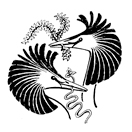                              ANIMAL BEHAVIOUR                           APPLICATION FOR A RESEARCH GRANT[Start your proposal here. You may include figures, tables, photos etc, but these are included in the three-page limit. You may delete this comment in square brackets.] 
STATEMENT BY REFEREE 1[Insert your comments here, making space available as needed]STATEMENT BY REFEREE 2[Insert your comments here, making space available as needed]Please save the completed application form as ‘SurnameRG.docx’ (or .pdf) and submit it as an email attachment to the Secretary of Grants and Awards Committee, Dr Kate Lessells klessells.science@gmail.com. Please also send a completed* copy of the ASAB Equality and Diversity Monitoring Form attached to the same or a different email. (*Send the form, even if you have answered no questions).For closing dates, eligibility etc, see https://www.asab.org/research-grants.Applications will not be considered unless two referees’ reports have been received by the closing date.Blue shading indicates parts of the form to be completed by the applicant, and green by the referees.In tables:  - Enter your responses in the unshaded cells 	- Extra lines will appear in a cell if you keep typing at the end of a line or press <enter>Details of ApplicantDetails of ApplicantDetails of ApplicantDetails of ApplicantDetails of ApplicantDetails of ApplicantDetails of ApplicantName:Email:Address:University education (insert more rows if necessary):University education (insert more rows if necessary):University education (insert more rows if necessary):University education (insert more rows if necessary):University education (insert more rows if necessary):University education (insert more rows if necessary):University education (insert more rows if necessary):Type of degree (eg BSc)Subject of degreeClass of degreeWhen obtainedWhen obtainedInstitution (also give town/city, country if not included in name of institution)Institution (also give town/city, country if not included in name of institution)Current position(s), (include the name of institution, and town/city, country if not included in name of institution)Current position(s), (include the name of institution, and town/city, country if not included in name of institution)Current position(s), (include the name of institution, and town/city, country if not included in name of institution)Current position(s), (include the name of institution, and town/city, country if not included in name of institution)Date of appointmentDate of appointmentIs this a paid position?Yes / NoList dates of all previous ASAB Research Grant applications and outcome:List dates of all previous ASAB Research Grant applications and outcome:List dates of all previous ASAB Research Grant applications and outcome:List dates of all previous ASAB Research Grant applications and outcome:List dates of all previous ASAB Research Grant applications and outcome:List dates of all previous ASAB Research Grant applications and outcome:List dates of all previous ASAB Research Grant applications and outcome:Recent publications (to a maximum of 3):Recent publications (to a maximum of 3):Recent publications (to a maximum of 3):Recent publications (to a maximum of 3):Recent publications (to a maximum of 3):Recent publications (to a maximum of 3):Recent publications (to a maximum of 3):Brief statement of current research interests (maximum 50 words):Declaration: I understand that awards will not be granted to support work that contributes to the requirements of an undergraduate or postgraduate degree (including any inclusion in an undergraduate or postgraduate thesis), whether of the applicant or other person.Declaration: I understand that awards will not be granted to support work that contributes to the requirements of an undergraduate or postgraduate degree (including any inclusion in an undergraduate or postgraduate thesis), whether of the applicant or other person.I certify I am a current member of ASAB:Yes / NoDate:Details of proposed researchDetails of proposed researchDetails of proposed researchDetails of proposed researchTitle:Project Dates:Start dateFinish dateDuration in weeksProject Dates:Are any licences or permits required for this work?  Are any licences or permits required for this work?  Yes / NoYes / NoIf yes, please give details:If yes, please give details:If yes, please give details:If yes, please give details:Outline of proposed researchThis should include a statement of aims, the background to the project, plan of research and should adhere to ASAB’s ethical guidelines. This must be self-contained on this page plus a maximum of two additional pages (ie three pages in total). The justification of support requested and references are not included in the three-page limit.Do not reduce the font size, change to a smaller font type or change the page margins.Please provide a justification for the support requestedReferencesPlease give the names and addresses of 2 referees who have agreed to comment on you and your proposed project by the closing datePlease give the names and addresses of 2 referees who have agreed to comment on you and your proposed project by the closing datePlease give the names and addresses of 2 referees who have agreed to comment on you and your proposed project by the closing dateNameE-mail addressInstitute (also give town/city, country if these are not obvious from the Institute name)The applicant should contact these directly and pass on the enclosed form for referees. Applicants should requesttheir referees to send their reference directly to the Secretary of the Grants & Awards Committee, Dr Kate Lessells klessells.science@gmail.com and ensure arrival by the closing date for applications.The applicant should contact these directly and pass on the enclosed form for referees. Applicants should requesttheir referees to send their reference directly to the Secretary of the Grants & Awards Committee, Dr Kate Lessells klessells.science@gmail.com and ensure arrival by the closing date for applications.The applicant should contact these directly and pass on the enclosed form for referees. Applicants should requesttheir referees to send their reference directly to the Secretary of the Grants & Awards Committee, Dr Kate Lessells klessells.science@gmail.com and ensure arrival by the closing date for applications.Itemised summary of grant requestedPlease detail individual items (group smaller items, eg ‘material to make cages’). If salary is being included indicate appropriate scale and level. (Insert additional rows if needed).Itemised summary of grant requestedPlease detail individual items (group smaller items, eg ‘material to make cages’). If salary is being included indicate appropriate scale and level. (Insert additional rows if needed).Itemised summary of grant requestedPlease detail individual items (group smaller items, eg ‘material to make cages’). If salary is being included indicate appropriate scale and level. (Insert additional rows if needed).ItemItemCostTOTAL AMOUNT REQUESTED:££Please provide details of the INSTITUTIONAL ACCOUNT to which the grant cheque should be paid if the application is successful. (ASAB cannot make grants payments to individuals.):Please provide details of the INSTITUTIONAL ACCOUNT to which the grant cheque should be paid if the application is successful. (ASAB cannot make grants payments to individuals.):Please provide details of the INSTITUTIONAL ACCOUNT to which the grant cheque should be paid if the application is successful. (ASAB cannot make grants payments to individuals.):Note, the cheque will be sent direct the applicant for them to deposit internally in the relevant institutional accound, unless you request otherwise here:Note, the cheque will be sent direct the applicant for them to deposit internally in the relevant institutional accound, unless you request otherwise here:Note, the cheque will be sent direct the applicant for them to deposit internally in the relevant institutional accound, unless you request otherwise here:Applicant’s nameThe above has applied for an ASAB research grant. In order to evaluate this request I would be grateful if you could comment on the quality of the applicant’s work, the proposed research, and any other comments you wish to make. You may use this form or an email containing the information on this page.(Extra lines will appear in a table cell if you keep typing at the end of a line or press <enter>)The above has applied for an ASAB research grant. In order to evaluate this request I would be grateful if you could comment on the quality of the applicant’s work, the proposed research, and any other comments you wish to make. You may use this form or an email containing the information on this page.(Extra lines will appear in a table cell if you keep typing at the end of a line or press <enter>)Name of refereeEmailInstitutional addressRelationship to applicant (eg Former PhD supervisor, senior colleague, etc)DateOnce completed send the form to the Secretary of Grants and Awards Committee, Dr Kate Lessells, klessells.science@gmail.comOnce completed send the form to the Secretary of Grants and Awards Committee, Dr Kate Lessells, klessells.science@gmail.comApplicant’s nameThe above has applied for an ASAB research grant. In order to evaluate this request I would be grateful if you could comment on the quality of the applicant’s work, the proposed research, and any other comments you wish to make. You may use this form or an email containing the information on this page.(Extra lines will appear in a table cell if you keep typing at the end of a line or press <enter>)The above has applied for an ASAB research grant. In order to evaluate this request I would be grateful if you could comment on the quality of the applicant’s work, the proposed research, and any other comments you wish to make. You may use this form or an email containing the information on this page.(Extra lines will appear in a table cell if you keep typing at the end of a line or press <enter>)Name of refereeEmailInstitutional addressRelationship to applicant (eg Former PhD supervisor, senior colleague, etc)DateOnce completed send the form to the Secretary of Grants and Awards Committee, Dr Kate Lessells, klessells.science@gmail.comOnce completed send the form to the Secretary of Grants and Awards Committee, Dr Kate Lessells, klessells.science@gmail.com